АДМИНИСТРАЦИЯ КСТОВСКОГОМУНИЦИПАЛЬНОГО РАЙОНАМУНИЦИПАЛЬНОЕ  БЮДЖЕТНОЕОБЩЕОБРАЗОВАТЕЛЬНОЕ УЧРЕЖДЕНИЕ Утверждено                                                                                                                Рассмотренаприказом № 111                                                                         ШМО классных руководителейот 30.08.19                                                                                    Протокол №1 от 28.08.2019 гДополнительная общеобразовательнаяобщеразвивающая программафизкультурно – спортивной  направленностисекции «Шашки»возраст обучающихся: 10-13срок реализации: 1 год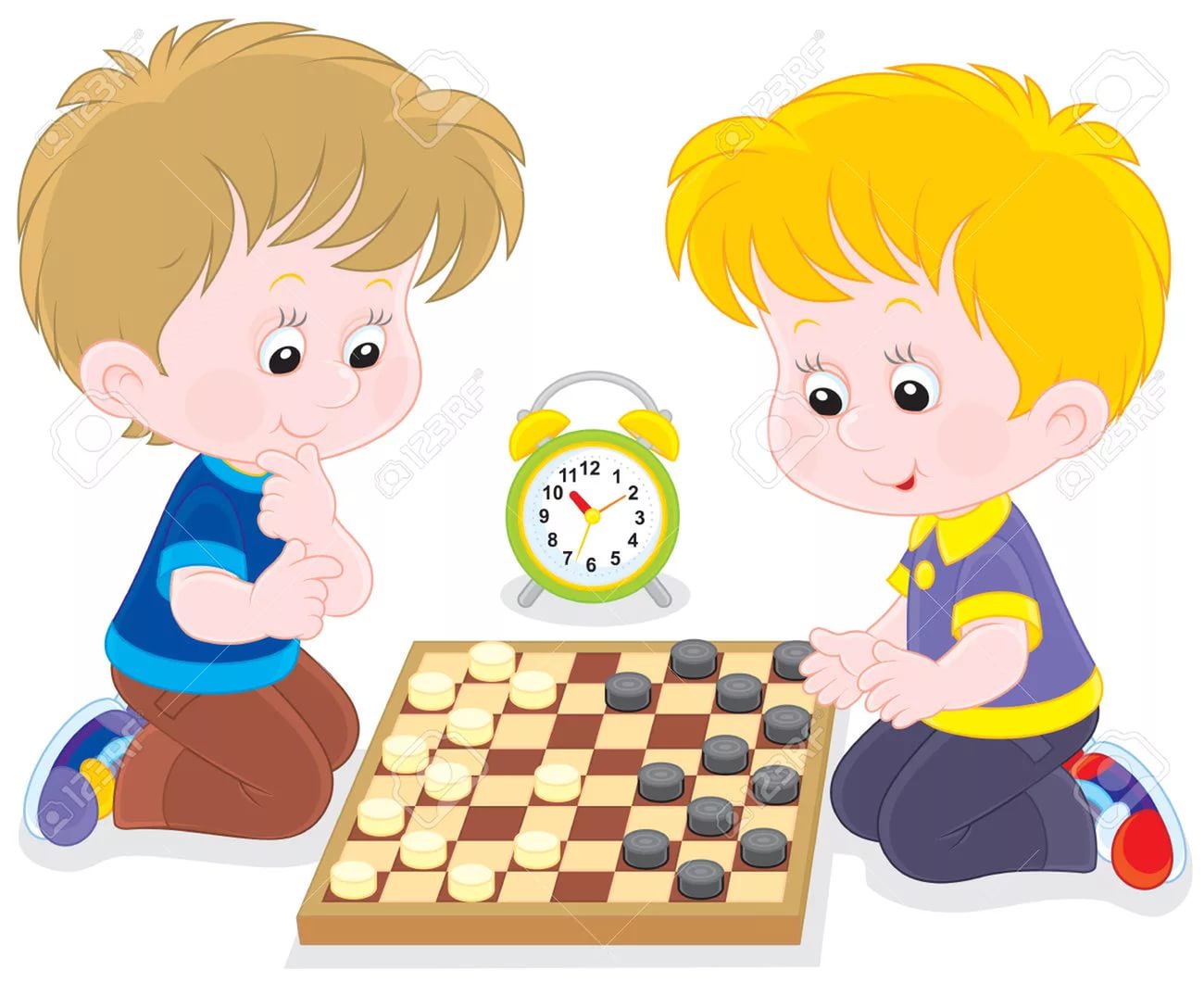 г.Кстово2019 годПояснительная запискаДополнительная образовательная программа «Шашки» носит физкультурно – спортивную направленность. Актуальность программы.Новизна программыПрограмма учитывает интересы и способности учащихся. Созданные условия в процессе работы позволяют вовлечь каждого учащегося в активный познавательный процесс. Игра шашки помогает воспитывать в детях дисциплинированность, усидчивость, умение концентрировать внимание и логически мыслить.Отличительные особенности программы.Занятия по программе отличаются в первую очередь тем, чтоправила игры в шашки просты и общедоступны. В действительности же научиться хорошо играть в шашки - дело далеко не легкое и не простое, так как игра эта содержит в себе много трудностей, тонкостей и глубины. И нет необходимости доказывать очевидную полезность игры в шашки.Педагогическая целесообразность программыК числу нормативных характеристик личности, которые проектируются через содержание данного курса, относятся следующие социальные установки:1. Формирование основ гражданской идентичности личности, включаячувство сопричастности и гордости за свою Родину, народ;восприятие мира как единого и целостного при разнообразии культур, национальностей;отказ от деления на «своих» и «чужих»; уважение истории и культуры каждого народа.2. Формирование психологических условий развития общения, кооперации сотрудничества:доброжелательность, доверие и внимание к людям;готовность к сотрудничеству и дружбе, оказанию помощи другим;уважение к окружающим – умение слушать и слышать другого человека, признавать право каждого на собственное мнение и принимать решения с учетом позиций всех партнеров.3. Развитие ценностно-смысловой сферы личности на основе общечеловеческой нравственности и гуманизма:принятие и уважение ценностей семьи и общества, школы и коллектива и стремление следовать им;ориентация в нравственном содержании и смысле поступков, как собственных, так и окружающих людей, развитие этических чувств - стыда, вины, совести - как регуляторов нравственного поведения;формирование чувства прекрасного и эстетических чувств.4. Развитие умения учиться как первого шага к самообразованию и самовоспитанию:развитие широких познавательных интересов, инициативы и любознательности, мотивов познания и творчества;формирование умения учиться и способности к организации своей деятельности (планированию, контролю, оценке).5. Развитие самостоятельности, инициативы и ответственности личности как условия ее самоактуализации:формирование самоуважения и эмоционально-положительного отношения к себе;готовность открыто выражать и отстаивать свою позицию;критичность к своим поступкам и умение адекватно их оценивать;готовность к самостоятельным действиям, ответственность за их результаты;целеустремленность и настойчивость в достижении целей;готовность к преодолению трудностей и жизненного оптимизма;умение противостоять действиям и влияниям, представляющим угрозу жизни, здоровью и безопасности личности и общества в пределах своих возможностей.Адресат программы.Дополнительная общеобразовательная общеразвивающая программа «Шашки» предназначена для обучения детей в возрасте от 10   до  13   лет. Занятия по программе проводятся с объединением детей разного возраста с постоянным составом. Учащиеся набираются по желанию. Число учащихся в объединении -  18  человек.Формы организации образовательного процесса.Основной формой обучения является учебное занятие. Формы проведения учебных занятий – индивидуальная и групповая. Методы организации занятий: показ, рассказ, беседа; практические занятия. Основные виды занятий тесно связаны, дополняют друг друга и проводятся в течение всего учебного года с учетом планируемых мероприятий и интересов учащихся.Срок освоения  программы.Программа рассчитана на 1 год обучения.  Объем учебных часов программы – 36 часов.Режим занятий.Работа кружка осуществляется 1 раз  в неделю и включает в себя  1 занятие по 60 минут. Учебный год начинается 1 сентября текущего года и заканчивается 31 мая (в том числе занятия проводятся в каникулярное время)2. Цели и задачи программыЦель программы:Раскрытие умственного, нравственного, эстетического, волевого потенциала личности воспитанников.Задачи:Образовательные:• Обучение основам шашечной игры;• Подготовка квалифицированных спортсменов;• Обучение комбинациям, теории и практике шашечной игры.Воспитательные:• Воспитание отношение к шашкам как к серьезным, полезным и нужным занятиям, имеющим спортивную и творческую направленность;• Воспитание настойчивости, целеустремленности, находчивости, внимательности, уверенности, воли, трудолюбия, коллективизма; • Выработка у учащихся умения применять полученные знания на практике.Развивающие:• развитие стремления детей к самостоятельности;• Развитие умственных способностей учащихся: логического мышления, умения производить расчеты на несколько ходов вперед, образное и аналитическое мышление;• Осуществление всестороннего физического развития воспитанников.Нормативно-правовая базаФедеральный уровень1.Концепция развития образования РФ до 2020 г2.Федеральная целевая программа развития образования на 2016-2020 гг.3.Стратегия развития воспитания в РФ на период до 2025 г4.Патриотическое воспитание граждан РФ на 2016-2020 г.5. Концепция развития дополнительного образования детей от 4 сентября 2014 г. № 1726-р6. Методические рекомендации по реализации адаптированных дополнительных общеобразовательных программ от 29 марта 2016 г. N ВК-641/097. Приказ Министерства Просвещения об утверждении порядка организации и осуществления образовательной деятельности по дополнительным общеобразовательным программам от 9 ноября 2018 г. N 1968. «Об утверждении СанПин 2.4.4.3172-14 «Санитарно-эпидемиологические требования к устройству, содержанию и организации режима работы образовательных организаций дополнительного образования детей»9.Методические рекомендации по уточнению понятия и содержания внеурочной деятельности в рамках реализации основных общеобразовательных программ, в том числе в части проектной деятельности от 18.08.2017 № 09-167210. Письмо минобрнауки от 18.11.2015 09-3242  "О направлении информации" (вместе с "Методическими рекомендациями по проектированию дополнительных общеразвивающих программ (включая разноуровневые программы)"Региональный уровень1.Государственная программа «Развитие образования Нижегородской области» от 30 апреля 2014 года № 301Муниципальный уровень1.Муниципальная программа  «Развитие образования Кстовского муниципального района на 2017-2019 гг.»Школьный уровеньПоложение об организации  дополнительного образования в школе от 01.02.2019 г3. Содержание программыШашечная игра и фигуры.Место шашек в мировой культуре. Роль шашек в воспитании и развитии личности. Особенности психологической подготовки юного шашиста. Понятие о здоровом образе жизни.Шахматная доска. Поля, линии, их обозначение. Легенда о возникновении шашек.Ходы и взятие фигурУпражнения на выполнение ходов пешками. Дидактические игры по маршруту и их взятие с учетом контроля полей, на ограничение подвижности фигур. Тренировочные упражнения по закреплению знаний о шахматной доске.Способы защиты. Открытые и двойные ходы. Обучение алгоритму хода. Выигрыш, ничья, виды ничьей. Решение упражнений на выигрыш в различное количество ходов. Понятие о шашечном турнире.правила поведения при игре в шашечных турнирах. Правила поведения в соревнованиях. Спортивная квалификация. Анализ учебных партий, игровая практика.Упражнения на выполнение ходов дамкой. Дидактические игры по маршруту и их взятие с учетом контроля полей, на ограничение подвижности фигур. Тренировочные упражнения по закреплению знаний о шахматной доске.Тактические приемы и особенности их примененияСлабость крайней горизонтали, двойной удар, открытое нападение, связка, виды связок и защита от неё. Завлечение, отвлечение, разрушение пешечного перекрытия, освобождение пространства, уничтожение защиты. Понятие о комбинации. Решение тестовых позиций, содержащих тактические удары на определенную и на неизвестную темы.3.1 Учебный  план дополнительной общеобразовательной общеразвивающей программы « Шашки »Срок реализации программы: 1 год.3.2. Содержание учебно-тематического плана 4. Планируемые результаты освоения программы.Личностные, метапредметные и предметные результаты освоения курса5. Календарный учебный график дополнительной общеобразовательной (общеразвивающей) программы «Шашки»Условные обозначения:	ведение занятий по расписанию	итоговая (промежуточная) аттестация                   каникулярный период6.Условия реализации (кабинет, площадки, оборудование…)Занятия по данной программе проходят в кабинете, либо спортивном зале. Необходимое оборудование.7. Формы проведения промежуточной и итоговой аттестацииСпособы и формы определения результативности освоения программыОсновными методами отслеживания (диагностики) успешности овладения учащимися содержания программы являются: текущий контроль успеваемости, промежуточная и итоговая аттестации учащихся.Текущий контроль учащихся проводится с целью установления фактического уровня теоретических знаний и практических умений и навыков по темам (разделам) дополнительной общеобразовательной (общеразвивающей) программы.Текущий контроль успеваемости учащихся осуществляется педагогом по каждой изученной теме.Текущий контроль может проводиться в следующих формах: теоретический опрос, тестирование; практическая работа. Промежуточная аттестация обучающихся проводится с целью повышения ответственности педагогов и учащихся за результаты образовательного процесса, за объективную оценку усвоения учащимися дополнительной общеобразовательной (общеразвивающей)  программы, за степень усвоения учащимися дополнительной общеобразовательной (общеразвивающей)  программы в рамках учебного года.Промежуточная аттестация учащихся включает в себя проверку теоретических знаний и практических умений и навыков.Промежуточная аттестация учащихся может проводиться в следующих формах:Беседы по критериям выполнения письменных заданийИтоговая аттестация учащихся проводится с целью выявления уровня развития способностей и личностных качеств ребенка и их соответствия прогнозируемым результатам освоения дополнительной общеобразовательной (общеразвивающей)  программы.Итоговая аттестация проводится по окончанию обучения по дополнительной общеобразовательной (общеразвивающей)  программе «Шашки».Итоговая аттестация учащихся включает в себя проверку теоретических знаний и практических умений и навыков.Итоговая аттестация учащихся может проводиться в следующей форме: контрольное тестирование.Методическое обеспечение 9. Список литературы:Литература для учителяАдамович В. К. Позиционные приёмы игры в русских шашках. М., ФиС, 1976.Адамович . К. Шашки. Рига, Авотс, 1982 (на латышском языке).Вигман В. Я. Радость творчества. М., ФиС, 1986.Витошкин Л. С. Секреты этюдного творчества. Минск, Полымя, 1986.Вирный А.Я. Немного о шашках, но по существу. Москва, 2005.Волчек А.А. Шашечный практикум. Минск, Харвест,2004.Герцензон Б.М., Гершт С.С. Волшебник русских шашек. Ленинздат, 1991.Герцензон Б., Напреенков А. Шашки- это интересно. Л., Детская литература, 1989.Голосуев В.М. Мастера шашечных турниров. Ленинздат,1989.Литература для ученикаГолосуев В.М. Играйте в шашки. Лениздат, 1983.ГородецкийВ.Б. Книга о шашках. М., Детская литература, 1984.Злобинский А.Д. Комбинации в русских шашках. Киев, Здоровье, 1985.Калинский Д.М., Становский М.М. Шашечный этюд. М., ФиС, 1982.Куличихин А.И. История развития русских шашек. М., ФиС, 1982.Кустарёв Ю. С. «Дамочный эндшпиль» 2007 г.Литвинович В.С., Перченок И.Р. Школа позиционной игры. М., ФиС, 1984.Литвинович В.С., Негра Н.Н. Курс шашечных дебютов. Минск, Полымя, 1985.Петрова Л. В. «Варианты одного дебюта – Игра Бодянского» 2006 г.Маламед В.Р., Барский Ю.П. Курс шашечных окончаний. М., ФиС,1989.Русские шашисты. М., ФиС, 1987.Соминский С.С. Комбинационные идеи в русских шашках. М., ФиС, 1979.Цукерник Э.Г. Антология шашечных комбинаций. М., ФиС, 1987Содержаниестр1Пояснительная записка2Цели и задачи программы3Содержание программы:3.1Учебный  план дополнительной общеобразовательной (общеразвивающей) программы «Введение в обществознание»3.2Содержание учебно- тематического плана4Планируемые результаты  освоения программы5Календарный учебный график дополнительной общеобразовательной общеразвивающей программы  6Условия реализации программы 7Формы аттестации и контроля  8Методические материалы к программе9Список литературы10Приложения 10.1Рабочая программа  дополнительной общеобразовательной общеразвивающей  программы10.2Оценочные материалы10.3Приложения по выбору учителя (по желанию)№Наименование раздела, темыКоличество часовКоличество часовКоличество часовФормы организации занятийФормы аттестации (контроля)№Наименование раздела, темыВсегоТеорияПрак-тикаФормы организации занятийФормы аттестации (контроля)1.История развития шашек. Основные правила.66ЛекцияБеседа, устный опрос2Основы шашечной игры.1111Лекция, беседы, практическая работаБеседа, устный опрос3Основные приемы борьбы на шашечной доске.1010Лекция, беседы, практическая работаБеседа, устный опрос4Тренировочные турниры.77Лекция, беседы, практическая работаБеседа, устный опросВсего по программе:Всего по программе:34628№Тема Кол-во часовДата 1История развития шашек.12Правила шашечной игры13Турнирная дисциплина.14Правила соревнований15Смотр презентаций «История шашек», «Русские шашисты»16Смотр презентаций  «Правила игры», «Дисциплина шашиста»17Основы шашечной игры: сила флангов18Основы шашечной игры: как выиграть шашку19Основы шашечной игры: как пройти в дамки110Основы шашечной игры: ловушки и короткие партии.111Основные приемы борьбы на шашечной доске: оппозиция, связка112Основные приемы борьбы на шашечной доске: оппозиция, связка113Основные приемы борьбы на шашечной доске: оппозиция, связка114Основные приемы борьбы на шашечной доске: оппозиция, связка115Основные приемы борьбы на шашечной доске: оппозиция, связка116Тренировочные турниры117Тренировочные турниры118Основные приемы борьбы на шашечной доске: зажим, жертва.119Основные приемы борьбы на шашечной доске: зажим, жертва.120Основные приемы борьбы на шашечной доске: зажим, жертва.121Основные приемы борьбы на шашечной доске: зажим, жертва.122Основные приемы борьбы на шашечной доске: зажим, жертва.123Тренировочные турниры124Тренировочные турниры125Открытые и двойные ходы126Открытые и двойные ходы127Решение упражнений на выигрыш в различное количество ходов.128Решение упражнений на выигрыш в различное количество ходов.129Решение упражнений на выигрыш в различное количество ходов.130Выигрыш, ничья, виды ничьей. 131Выигрыш, ничья, виды ничьей. 132Тренировочные турниры133Тренировочные турниры134Тренировочные турниры1Итого Итого 34Личностные УУДЛичностные УУДЛичностные УУДЛичностные УУДУ обучающегося будут сформированы:У обучающегося будут сформированы:У обучающегося будут сформированы:– умение оценивать поступки людей, жизненные ситуации с точки зрения общепринятых норм и ценностей; оценивать конкретные поступки как хорошие или плохие;– умение выражать свои эмоции;– умение понимать эмоции других людей, сочувствовать, сопереживать;Обучающийся получит возможность для формирования:Обучающийся получит возможность для формирования:Обучающийся получит возможность для формирования:- внутренней позиции школьника на уровне положительного отношения к школе;- способности к самооценке на основе критериев успешности учебной деятельности;- умение определять и высказывать под руководством педагога самые простые общие для всех людей правила поведения при сотрудничестве (этические нормы);- в предложенных педагогом ситуациях общения и сотрудничества, при поддержке других участников группы и педагога, умение делать выбор, как поступить, опираясь на этические нормы.Метапредметные результаты освоения курсаРегулятивные УУДМетапредметные результаты освоения курсаРегулятивные УУДМетапредметные результаты освоения курсаРегулятивные УУДМетапредметные результаты освоения курсаРегулятивные УУДУ обучающегося будут сформированы:У обучающегося будут сформированы:– умение определять и формировать цель деятельности с помощью учителя;– умение проговаривать последовательность действий во время занятия;– умение учиться работать по определенному алгоритму;– умение определять и формировать цель деятельности с помощью учителя;– умение проговаривать последовательность действий во время занятия;– умение учиться работать по определенному алгоритму;Обучающийся получит возможность для формирования:Обучающийся получит возможность для формирования:- принятия и сохранения учебной задачи;- умения учитывать установленные правила в планировании и контроле способа действия;- умение различать способ и результат действия;- умение высказывать свое предположение (версию);- умение отличать верно выполненное задание от неверного;- умение совместно с педагогом и другими учениками давать эмоциональную оценку деятельности товарищей.- принятия и сохранения учебной задачи;- умения учитывать установленные правила в планировании и контроле способа действия;- умение различать способ и результат действия;- умение высказывать свое предположение (версию);- умение отличать верно выполненное задание от неверного;- умение совместно с педагогом и другими учениками давать эмоциональную оценку деятельности товарищей.Познавательные УУДПознавательные УУДПознавательные УУДПознавательные УУДУ обучающегося будут сформированы:У обучающегося будут сформированы:– умения делать выводы в результате совместной работы класса и учителя;– умения делать выводы в результате совместной работы класса и учителя;Обучающийся получит возможность для формирования:Обучающийся получит возможность для формирования:- умение проводить рефлексию способов и условий действия;- умение контролировать и оценивать процесс и результаты деятельности;- умение самостоятельно выделять и формулировать познавательной цели;- умение структурировать знания;- умение ориентироваться в своей системе знаний: отличать новое от уже известного с помощью педагога;- умение добывать новые знания: находить ответы на вопросы, используя свой жизненный опыт, информацию, полученную от педагога, и используя учебную литературу;- умение овладевать измерительными инструментами.- умение проводить рефлексию способов и условий действия;- умение контролировать и оценивать процесс и результаты деятельности;- умение самостоятельно выделять и формулировать познавательной цели;- умение структурировать знания;- умение ориентироваться в своей системе знаний: отличать новое от уже известного с помощью педагога;- умение добывать новые знания: находить ответы на вопросы, используя свой жизненный опыт, информацию, полученную от педагога, и используя учебную литературу;- умение овладевать измерительными инструментами.Коммуникативные УУДКоммуникативные УУДКоммуникативные УУДКоммуникативные УУДУ обучающегося будут сформированы:–умение оформлять свои мысли в устной форме– слушать и понимать речь других;– договариваться с одноклассниками совместно с учителем о правилах поведения и общения и следовать им;– учиться работать в паре, группе; выполнять различные роли (лидера исполнителя);–умение оформлять свои мысли в устной форме– слушать и понимать речь других;– договариваться с одноклассниками совместно с учителем о правилах поведения и общения и следовать им;– учиться работать в паре, группе; выполнять различные роли (лидера исполнителя);–умение оформлять свои мысли в устной форме– слушать и понимать речь других;– договариваться с одноклассниками совместно с учителем о правилах поведения и общения и следовать им;– учиться работать в паре, группе; выполнять различные роли (лидера исполнителя);Обучающийся получит возможность для формирования:- умения адекватно использовать коммуникативные, прежде всего речевые, средства для решения различных коммуникативных задач;- умение учитывать разные мнения и стремиться к координации различных позиций в сотрудничестве;- умения задавать вопросы;- умения контролировать действия партнёра;- умения адекватно использовать коммуникативные, прежде всего речевые, средства для решения различных коммуникативных задач;- умение учитывать разные мнения и стремиться к координации различных позиций в сотрудничестве;- умения задавать вопросы;- умения контролировать действия партнёра;- умения адекватно использовать коммуникативные, прежде всего речевые, средства для решения различных коммуникативных задач;- умение учитывать разные мнения и стремиться к координации различных позиций в сотрудничестве;- умения задавать вопросы;- умения контролировать действия партнёра;Год обученияМесяц обученияМесяц обученияМесяц обученияМесяц обученияМесяц обученияМесяц обученияМесяц обученияМесяц обученияМесяц обученияМесяц обученияМесяц обученияМесяц обученияМесяц обученияМесяц обученияМесяц обученияМесяц обученияМесяц обученияМесяц обученияМесяц обученияМесяц обученияМесяц обученияМесяц обученияМесяц обученияМесяц обученияМесяц обученияМесяц обученияМесяц обученияМесяц обученияМесяц обученияМесяц обученияМесяц обученияМесяц обученияМесяц обученияМесяц обученияМесяц обученияМесяц обученияВсего учебных недельВсего часов по программеВсего часов по программеГод обучениясентябрьсентябрьсентябрьсентябрьоктябрьоктябрьоктябрьоктябрьноябрьноябрьноябрьноябрьдекабрьдекабрьдекабрьдекабрьянварьянварьянварьянварьфевральфевральфевральфевральмартмартмартмартапрельапрельапрельапрельмаймаймаймайВсего учебных недельВсего часов по программеВсего часов по программеГод обучения03.09-08.09 10.09-15.09 17.09-22.0924.09-29.0901.10-06.1008.10-13.1015.10-20.1022.10-27.1029.10-03.1105.11-10.1112.11-17.1119.11-24.1126.11-01.1203.12-08.1210.12-15.1217.12-22.1214.01-19.0121.01-26.0128.01-02.0204.02-09.0211.02-16.02118.02-22.0225.02-02.0304.03-07.0311.03-16.0318.03-23.0325.03-30.0301.04-06.0408.04-13.0415.04-20.0422.04-27.0429.04-04.0506.05-11.0513.05-18.0520.05-25.05Всего учебных недельВсего часов по программеВсего часов по программеГод обучения03.09-08.09 10.09-15.09 17.09-22.0924.09-29.0901.10-06.1008.10-13.1015.10-20.1022.10-27.1029.10-03.1105.11-10.1112.11-17.1119.11-24.1126.11-01.1203.12-08.1210.12-15.1217.12-22.1214.01-19.0121.01-26.0128.01-02.0204.02-09.0211.02-16.02118.02-22.0225.02-02.0304.03-07.0311.03-16.0318.03-23.0325.03-30.0301.04-06.0408.04-13.0415.04-20.0422.04-27.0429.04-04.0506.05-11.0513.05-18.0520.05-25.05Всего учебных недельтеорияпрактика1 год1111111111111111111111111111111111136№ п/пГод обученияФормы проведения промежуточной аттестацииФормы проведения итоговой аттестации1.1 год обученияКонтрольное тестированиеКонтрольное тестирование№ п/пРазделы, темыФорма занятияМетоды, технологииДидактический материал и ТСОФорма подведения итоговИстория развития шашек. Основные правила.История развития шашек. Основные правила.История развития шашек. Основные правила.История развития шашек. Основные правила.История развития шашек. Основные правила.История развития шашек. Основные правила.1.История развития шашек.ЛекцияСловесныйУстный опрос2.Правила шашечной игрыЛекцияСловесныйПрактическое задание3.Турнирная дисциплина.КомбинированнаяСловесныйПрактическое задание4.Правила соревнованийЛекцияСловесныйУстный опрос5Смотр презентаций «История шашек», «Русские шашисты»КомбинированнаяСловесныйнаглядныйПрезентацияУстный опрос6Смотр презентаций  «Правила игры», «Дисциплина шашиста»КомбинированнаяСловесныйнаглядныйПрезентацияУстный опросОсновы шашечной игры.Основы шашечной игры.Основы шашечной игры.Основы шашечной игры.Основы шашечной игры.7Основы шашечной игры: сила фланговБеседа. Практическое занятие.СловесныйПрактическийПрактическое задание 8Основы шашечной игры: как выиграть шашкуПрактическое занятие.СловесныйПрактическийПрезентацияПрактическое задание 9Основы шашечной игры: как пройти в дамкиБеседа. Практическое занятие.СловесныйПрактическийПрактическое задание 10Основы шашечной игры: ловушки и короткие партии.Беседа.Практическое занятие.СловесныйПрактическийПрактическое задание 11Открытые и двойные ходыБеседа. Практическое занятие.СловесныйПрактическийПрактическое задание 12Открытые и двойные ходыПрактическое занятие.СловесныйПрактическийПрактическое задание 13Решение упражнений на выигрыш в различное количество ходов.Беседа. Практическое занятие.СловесныйПрактическийПрактическое задание 14Решение упражнений на выигрыш в различное количество ходов.Практическое занятие.СловесныйПрактическийПрактическое задание 15Решение упражнений на выигрыш в различное количество ходов.Беседа. Практическое занятие.СловесныйПрактическийПрактическое задание 16Выигрыш, ничья, виды ничьей. Практическое занятие.СловесныйПрактическийПрактическое задание 17Выигрыш, ничья, виды ничьей. Беседа. Практическое занятие.СловесныйПрактическийПрактическое задание Основные приемы борьбы на шашечной доске.Основные приемы борьбы на шашечной доске.Основные приемы борьбы на шашечной доске.Основные приемы борьбы на шашечной доске.Основные приемы борьбы на шашечной доске.18Основные приемы борьбы на шашечной доске: оппозиция, связкаБеседа. Практическое занятие.Практический Практическое задание 19Основные приемы борьбы на шашечной доске: оппозиция, связкаБеседа. Практическое занятие.Практический Практическое задание 20Основные приемы борьбы на шашечной доске: оппозиция, связкаБеседа. Практическое занятие.Практический Практическое задание 21Основные приемы борьбы на шашечной доске: оппозиция, связкаБеседа. Практическое занятие.Практический Практическое задание 22Основные приемы борьбы на шашечной доске: оппозиция, связкаБеседа. Практическое занятие.Практический Практическое задание 23Основные приемы борьбы на шашечной доске: зажим, жертва.Беседа. Практическое занятие.ПрактическийПрактическое задание 24Основные приемы борьбы на шашечной доске: зажим, жертва.Беседа. Практическое занятие.Практический Практическое задание 25Основные приемы борьбы на шашечной доске: зажим, жертва.Беседа. Практическое занятие.Практический Практическое задание 26Основные приемы борьбы на шашечной доске: зажим, жертва.Беседа. Практическое занятие.Практический Практическое задание 27Основные приемы борьбы на шашечной доске: зажим, жертва.Беседа. Практическое занятие.Практический Практическое задание Тренировочные турниры.Тренировочные турниры.Тренировочные турниры.Тренировочные турниры.Тренировочные турниры.28Тренировочные турнирыПрактическое занятие.ПрактическийПрактическое задание 29Тренировочные турнирыПрактическое занятие.ПрактическийПрактическое задание 30Тренировочные турнирыПрактическое занятие.ПрактическийПрактическое задание 31Тренировочные турнирыПрактическое занятие.ПрактическийПрактическое задание 32Тренировочные турнирыПрактическое занятие.ПрактическийПрактическое задание 33Тренировочные турнирыПрактическое занятие.ПрактическийПрактическое задание 	34Тренировочные турнирыПрактическое занятие.ПрактическийПрактическое задание 